Öğrenci:-Formu ilgili yarıyılın en geç yedinci haftası sonuna kadar teslim eder. Yıllık derslerden ise on dördüncü hafta sonuna kadar, kayıtlı oldukları bir dersten sistem üzerinden başvuru yaptıkları takdirde danışmanlarının onayı ile çekilebilirler.-Transkriptini ekler.-Akademik Danışmanının ve Bölüm Başkanının onayını alır.-Bütün belgeleri ilgili Fakülte/Konservatuvar/Meslek Yüksekokul Sekreterliğine teslim eder.-Birinci yıl hariç, öğrenim süresince ön lisans programlarında en çok 2, lisans programlarında en çok 4 dersten çekilmek mümkündür. -Öğrenciler kayıtlı oldukları tek dersten çekilemezler.  -Öğrenciler öğrenimleri süresince aynı dersten yalnızca bir defa çekilebilirler.-Dersten çekilme durumunda ücret iadesi yapılmaz.Student; 
-The form is submitted by the end of the seventh week of the relevant semester at the latest. They can withdraw from annual courses until the end of the fourteenth week, with the approval of their advisors, if they apply through the system from a course they are enrolled in.- Adds your transcript.- Get the approval of the Academic Advisor and the Head of Department- Submits all documents to the related Faculty / Conservatory / Vocational School Secretary.- Except for the first year, it is possible to withdraw from a maximum of 2 courses in associate degree programs and a maximum of 4 courses in undergraduate programs. - Students cannot withdraw from a single course they are enrolled in.- Students can only withdraw from the same course once during their education.- No refund will be made in case of course withdrawal.İlgili Yönetmelik maddesi: Md. 31 (1) Öğrenciler dönemlik derslerden ilgili yarıyılın yedinci haftası sonuna kadar, yıllık derslerden ise on dördüncü hafta sonuna kadar, kayıtlı oldukları bir dersten sistem üzerinden başvuru yaptıkları takdirde danışmanlarının onayı ile çekilebilirler. Dersten çekilme işlemleri aşağıdaki gibi uygulanır:a) Birinci yıl hariç, öğrenim süresince ön lisans programlarında en çok iki, lisans programlarında en çok dört dersten çekilmek mümkündür.b) Öğrenciler kayıtlı oldukları tek dersten çekilemezler.c) Öğrenciler öğrenimleri süresince aynı dersten yalnızca bir defa çekilebilirler. .ç) Dersten çekilme durumunda ücret iadesi yapılmaz. (Önlisans ve Lisans Eğitim-Öğretim ve Sınav Yönetmeliği) Related regulation article: Istanbul Okan University Associate and Undergraduate Degree Education-Teaching  and Examination RegulationsMd. 31 (1) Students can withdraw from semester courses until the end of the seventh week of the relevant semester, and from annual courses until the end of the fourteenth week, with the approval of their advisors if they apply through the system from a course they are enrolled in. Course withdrawals are applied as follows:a) Except for the first year, it is possible to withdraw from a maximum of 2 courses in associate degree programs and a maximum of 4 courses in undergraduate programs b)Students cannot withdraw from a single course they are enrolled in.c) Students can only withdraw from the same course once during their education.ç) No refund will be made in case of course withdrawalTarih: …/…/20……………………………………..Fakültesi Dekanlığı’na …………………………………. Meslek Yüksekokul Müdürlüğü’ne …………………………………..Konservatuvar Müdürlüğü’ne  Fakülteniz/Konservatuvarınız/MeslekYüksekokulunuz……………………………Bölümü...……… numaralı öğrencisiyim. 20…/20… Güz/Bahar döneminde kayıtlı olduğum, kodu ve adı aşağıda belirtilen dersten çekilmek istiyorum. Dersten çekilme durumunda ders ücretini ödeme sorumluluğumun devam edeceğini anlıyorum.Gereğini saygılarımla arz ederim. E-posta:									Ad Soyad:Tel:	                                                                                                                    İmza:Date: …/…/20……………………………………..to Faculty Deanary ; …………………………………. to Vocational School Directorate ; …………………………………..to Concervatory Directorate ;I am the student of …………………………………………………………Faculty/Vocational School/ Concervatory ………………………………..Department   ………………………20…/ 20…Due to the reason I would like to withdraw from the course that I am registered in Fall / Spring semester and whose code and name are given below. I understand that in case of withdrawal, my responsibility to pay the course fee will continue.yours sincerely,Bu kısım öğrencinin danışmanı tarafından doldurulacaktır. (This section will be filled in by the student's advisor.)Danışmanın Adı Soyadı, İmzası:(Advisor Name Surname , signature):Bu kısım bölüm başkanı tarafından doldurulacaktır. (This section will be filled by the Head of Department)Bölüm Başkanının Adı Soyadı, İmzası: (Department Head's Name, Surname, Signature): Ek:	Transkript (öğrenci tarafından eklenecektir) (Transcript  to be added by the student)Dersin Kodu ve adıŞube Dersin öğretim üyesi E-mail:Name surname:Tel:Signature:Course name and course codeBranch Instructor of the courseÖğrenci daha önce bu dersten çekilmemiştir.(The student has not withdrawn from this course before.)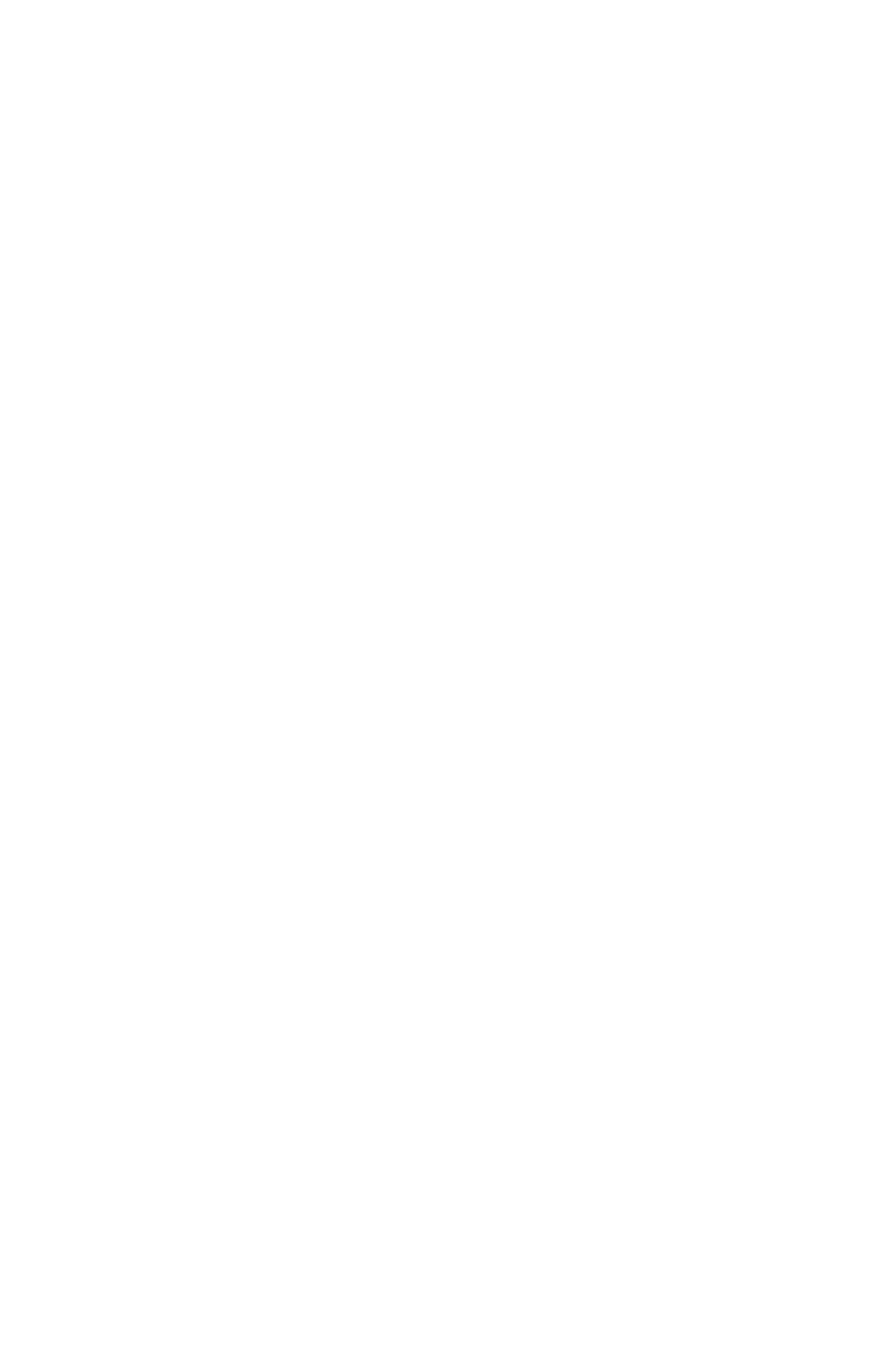 Öğrenci öğrenim süresince birinci yıl hariç, ön lisans programında ikiden az, lisans programında dörtten az dersten çekilmiştir. (Except for the first year, the student withdraw from less than two courses in the associate degree program and less than four courses in the undergraduate program.)Öğrencinin kayıtlı olduğu tek ders değildir. (It is not the only course the student is enrolled in.)Öğrencinin dersten çekilmesi uygundur.(It is appropriate for the student to withdraw from the course.) uygun görülmüştür. (It has been approved.)Öğrencinin dersten çekilmesi uygundur.(It is appropriate for the student to withdraw from the course.) uygun görülmemiştir.(It has not been approved.)